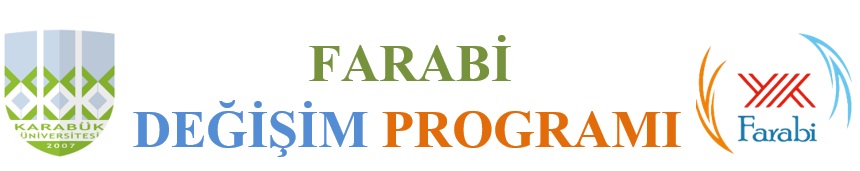 BAŞVURULARIBAŞVURU TARİHLERİ
Yükseköğretim Kurulunun belirtmiş olduğu takvim dikkate alınarak Üniversitemizde Farabi Değişim Programı Başvuruları;
1 MART 2018 – 15 MART 2018BAŞVURU YERLERİ
Başvurular Rektörlük C Blok 3.Kat Farabi Ofisine elden teslim ile alınacaktır. 
BAŞVURU ŞARTLARI
Farabi Değişim Programından daha önce yararlanmamış ya da başvurusu kabul edilip feragat etmemiş olmak
Ön lisans ve Lisans öğrencileri hazırlık sınıflarında iken ve / ve ya en az 2.00/4.00 not ortalamasına sahip olmadan, Yüksek Lisans ve Doktora öğrencileri hazırlık ve bilimsel hazırlık ile esas eğitime başladıkları ilk yarıyıl ve / veya 2.50/4.00 not ortalamasına sahip olmadan başvuruda bulunamazlar.
BAŞVURU BELGELERİ
1. AŞAMA: http://uluslararasi.karabuk.edu.tr/farabi adresinden başvuru belgesi olarak ''ADAY ÖĞRENCİ BAŞVURU FORMU'’nu ekleriyle (2 ad Öğrenci Bilgi Formu, 2 ad Transkript, 2 ad Öğrenci Belgesi, 2 Nüfus Cüzdanı Fotokobisi ve Yabancı Dilde Eğitim alanlar için Dil Puanı Gösterir Belge 2 ad.) beraber,2. AŞAMA: http://erasmus.karabuk.edu.tr adresinde online başvuru yaparak çıktısıyla beraber eksiksiz bir şekilde Farabi Ofisine teslim etmeniz gerekmektedir.Başvuruda dikkat edilmesi gereken hususlara web sayfamızın Ekinlikler Kısmında yer alan 2018 Bilgilendirme Toplantısında ulaşabilirsiniz. Tercih edeceğiniz kurum da online başvuru alıyorsa karşı kuruma başvurunuzu gerçekleştirip çıktısını Karabük Üniversitesi Farabi Ofisine teslim edeceğiniz evraklara eklemeniz gerekmektedir. Detaylı bilgi için Farabi Ofisiyle irtibata geçiniz.